05-070 ЛАЗ-695БТ, он же Киев 5-ЛА 4х2 2-дверный троллейбус с кузовом и агрегатами автобуса ЛАЗ-695Б, мест: сидячих 32, общее 55, вес: снаряженный 6.94 т, полный 10.86 т, ДК-202Б 78 кВт, 50 км/час, ЛАЗ Львов 10 экз. 1963 г., КЗЭТ Киев 75 экз. 1963-64 г., ОдАЗ Одесса 476 экз. 1963-65 г.  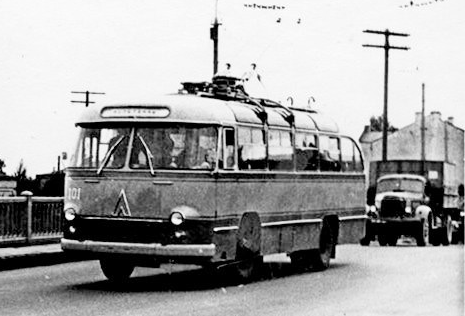 Людмила Ганьшина (Колотова) на ok.ru: «Как хорошо было жить в СССР, все производства связаны между собой, помогали друг другу во всем. А что сейчас, распри, войны, когда же люди поймут, что надо жить в дружбе, тогда будут все счастливы.» Как же мы профукали такую страну... Не сберегли...Идея Бакинского вагоноремонтного завода им. Октябрьской Революции.Изготовители: Бакинский вагоноремонтный завод им. Октябрьской Революции, 5 экз., 1962 г.Львовский ордена Трудового Красного Знамени (с 1971 г.) автобусный завод Львовского совнархоза, ЛАЗ-695Т «Дружба», 10 экз., г. Львов, 1963 г.Киевский ремонтно-строительный завод электротранспорта им. Ф.Э. Дзержинского, Киев-5ЛА , 75 экз. г. Киев, 1963-64 г.Одесский Автосборочный Завод Черноморского совнархоза (СНХ), ОдАЗ-695Т, 476 экз., 1963-65 г., г. Одесса.Михаил Вавилов, 16 марта 2023 на ok.ruБТЛ-62 В 1962 году специалисты Бакинского вагоноремонтного завода имени Октябрьской Революции решили построить троллейбус, переоборудованный из серийного автобуса. За основу был взят ЛАЗ-695Б 1959 года, а электрооборудование использовалось от старого троллейбуса МТБ-82Д. В моторном отсеке автобуса вместо двигателя внутреннего сгорания разместили электродвигатель, а в багажных отсеках -  контакторы, реостаты и компрессор. Крышу автобуса укрепили, на ней установили штанговые токоприёмники. Получившийся троллейбус начал курсировать по улицам Баку. По сравнению с устаревшим МТБ-82Д троллейбус на базе ЛАЗ-695Б обладал меньшей массой.Известно, что в столице Азербайджанской ССР затем были построены еще четыре подобных троллейбуса.Опытом бакинских электротранспортников заинтересовались на Львовском автобусном заводе, которому было поручено разработать троллейбус на базе серийного ЛАЗ-695Б. Представители ЛАЗа и ЛТТУ (Львовское трамвайно-троллейбусное управление) в Баку весной 1963 года договорились о передаче одного троллейбуса БТЛ-62 во Львов для доработки в конструкторском бюро и на заводе.После внесения ряда изменений в бакинский троллейбус он был передан для эксплуатации в ЛТТУ.Уже в июне 1963 года во Львове был выпущен первый серийный троллейбус ЛАЗ-695Т. Он получил символическое название «Дружба» в знак доброго сотрудничества львовских и бакинских специалистов.Совет министров Украинской ССР одобрил конструкцию троллейбуса, но Львовский автобусный завод не обладал достаточными мощностями для производства нового для себя вида транспорта. Во Львове успели выпустить 10 троллейбусов ЛАЗ-695Т.Эстафету у него подхватили Киев и Одесса, где троллейбусы на основе автобусных кузовов ЛАЗ выпускали под названиями «Киев-5ЛА» (Киевский завод  электротранспорта, 75 экземпляров в 1963 году) и ОдАЗ-695Т (Одесский автосборочный завод, 476 экземпляров в 1963-65 г.). ЛАЗ поставлял туда кузова с механической частью.Источник: denisovets.ru, информация подготовлена М. Шелепенковым по материалам ОАО "ЛАЗ".Троллейбус на базе автобуса ЛАЗ-695Б впервые был изготовлен в Баку в 1962 году и получил наименование БТЛ-62. Он был переделан из автобуса 1959 года (без козырька-"кепочки" и с задним остеклением). Летом 1963 года троллейбус на базе автобусного кузова ЛАЗ-695Б был изготовлен непосредственно на ЛАЗе. В некоторой заводской документации указывался базовый кузов автобуса ЛАЗ-695Е, но, по сути, в тот момент эти автобусы отличались только моделью устанавливаемого ДВС, которого на троллейбусе не было, поэтому модель базового кузова для троллейбуса не принципиальна. Однако, следует исходить из того, что в 1963 году на ЛАЗе основным автобусом был ЛАЗ-695Б, и только в 1964 году завод полностью перешёл на производство ЛАЗ-695Е. Львовский троллейбус получил наименование ЛАЗ-695Т и был изготовлен на заводе в количестве всего 10 штук. Все львовские троллейбусы остались работать в родном городе, а для других городов выпуск троллейбусов был развёрнут на Киевском заводе электротранспорта им. Ф.Э. Дзержинского (КЗЭТ), где он получил наименование Киев-5ЛА. Для производства Киева-5 на КЗЭТ поступали готовые кузова львовских автобусов и на заводе электротранспорта только монтировалось электрооборудование собственного производства. Всего на КЗЭТе в 1963-1964 годах собрано 75 троллейбусов Киев-5ЛА. Однако, мощностей Киевского завода не хватало для удовлетворения быстро развивающегося в СССР троллейбуса и к производству ЛАЗ-695Т подключился (в том же 1963 году) Одесский автосборочный завод (ОДАЗ). Одесский завод к тому времени передал производство своих самосвалов в Саранск и фактически остался без объекта производства. В Одессе троллейбус получил наименование ОдАЗ-695Т. Из Львова на ОдАЗ поступали автобусные кузова с элементами ходовой части, а из Киева всё электрооборудование. Собираемые на ОдАЗе троллейбусы в основном предназначались для троллейбусных парков близлежащих областных центров, имеющих троллейбусное движение. Всего в Одессе за три года (1963-65 г.) собрали 476 троллейбуса ОдАЗ-695Т. На троллейбусах типа ЛАЗ-695Т был установлен электродвигатель мощностью 78 кВт, а сам троллейбус был способен развивать скорость 50 км/ч. По сравнению с самым распространённым троллейбусом того времени МТБ-82, львовский троллейбус получился намного легче и при сопоставимой мощности двигателя естественно был более динамичным и экономичным. И в тоже время он был недолговечным (срок службы 7-8 лет) и маловместительным (часть электрооборудования разместилась в салоне), с узкими проходами между сиденьями и узкими дверными проёмами, но выпуск этих машин в какой-то мере позволил сократить дефицит в троллейбусном подвижном составе страны. Из статьи «Пассажирские троллейбусы производства СССР. Часть 4. «КИЕВ-3», ЛАЗ-695БТ/«Киев-5»ЛА, ЗиУ-5Г/ЗиУ-5Д и другие.» в журнале "Наука и техника" за февраль 2017 года. Автор Павел Богодистый. ЛАЗ-695БТ/«КИЕВ-5»ЛА. В начале 1960-х гг. остро ощущалась нехватка подвижного состава троллейбусов в связи с большим количеством открывающихся троллейбусных систем в Украине. Решение проблемы виделось в организации выпуска троллейбусов на базе одного из существующих автобусов. Это позволяло ускорить производство троллейбусов и сделать большую степень унификации узлов и агрегатов по кузову и механической части. Выбор пал на автобус львовского завода ЛАЗ-695. Интересно отметить, что немного раньше в Баку было создано несколько троллейбусов, которые были переоборудованы из автобусов ЛАЗ-695Б местными троллейбусниками. Один из этих троллейбусов, обозначенный как БТЛ-62, поступил на ЛАЗ весной 1963 г. Совместно со специалистами КЗЭТ была разработана схема размещения электрооборудования и техническая документация на изготовление таких троллейбусов, которые получили название «Дружба». Тяговое оборудование было взято от троллейбуса МТБ-82Д, которое к тому времени уже безнадежно устарело, но было достаточно надежным и хорошо освоенным промышленностью. Но сам автобусный кузов, разработанный конструкторским бюро ЛАЗ во главе с В. Осепчуговым, имел на то время довольно передовую конструкцию: большие окна и полупрозрачную крышу, а также несущее основание, которое было сварено в виде фермы из прямоугольных труб и выполняло функцию рамы. Пожалуй, единственным недостатком нового троллейбуса была вместимость — она была меньше, чем у всех на тот момент эксплуатирующихся советских троллейбусов, и составляла всего 55 человек, из которых 32 могли ехать сидя. Расчет был на массовость этого троллейбуса на городских маршрутах. В силу специфики производства электротранспорта ЛАЗ не мог массово собирать троллейбусы (во Львове собрали всего 9 ЛАЗ-695БТ). Поэтому сборку троллейбусов организовали на КЗЭТ, а ЛАЗ обязали поставлять готовые кузова с механической частью для будущих троллейбусов. По большому счету, на КЗЭТ была организована крупноузловая сборка троллейбусов «Киев-5»ЛА (ЛА — Львовский автобус). С мая 1963 г. К-5ЛА начали поступать в Алчевск (тогда город носил название Коммунарск), Житомир, Полтаву, Чернигов и другие города Украины. Однако к концу 1963 г. сборка К-5ЛА была прекращена, так как был найден другой завод для производства этих троллейбусов — Одесский автосборочный завод. На КЗЭТ успели собрать всего 75 троллейбусов. В 1963 г. производство троллейбусов К-5ЛА было перенесено на Одесский автосборочный завод, который требовал загрузки производственных мощностей. В связи с этим с КЗЭТ на ОдАЗ была передана вся конструкторская и техническая документация по К-5ЛА. При поддержке киевских специалистов ОдАЗ быстро освоил процесс сборки троллейбусов ЛАЗ-695БТ. Как и раньше, кузова с механическим оборудованием поставлял ЛАЗ, а комплекты электрооборудования — завод «Динамо». В Одессе на протяжении 1963–65 г. было произведено 476 троллейбусов, которые эксплуатировались в подавляющем количестве городов УССР, где осуществлялось троллейбусное движение.  Итак, большие надежды по обеспечению троллейбусных хозяйств возлагались на недорогой массовый троллейбус. Однако они не оправдались. Малая вместимость и недолговечность кузова привели к тому, что К-5ЛА и ЛАЗ-695БТ во всех городах Украины уже к 1972 г. были списаны, переведены в учебные и специальные или переоборудованы в автобусы.основные характеристики (www.autowp.ru)основные характеристики (www.autowp.ru)Дверей 2 + 1вместимостьдля сидения32общая 55конструкция рамнаягеометриягеометрияколёсная база 4 190 ммгабариты длина 9 220 ммширина 2 500 ммвысота 3 050 мммассамассаснаряженная 6 940 кгполная 10 860 кгдвигательдвигательназвание ДК-202Бтип Электродвигательтопливо электричестводинамические характеристикидинамические характеристикимакс. скорость 45 км/чПроизводителиКиевский ремонтно-строительный завод электротранспорта им. Ф.Э. Дзержинского, г. Киев / Одесский Автосборочный Завод Управления автотракторного и сельскохозяйственного машиностроения Черноморского СНХ, г. Одесса, УССР.